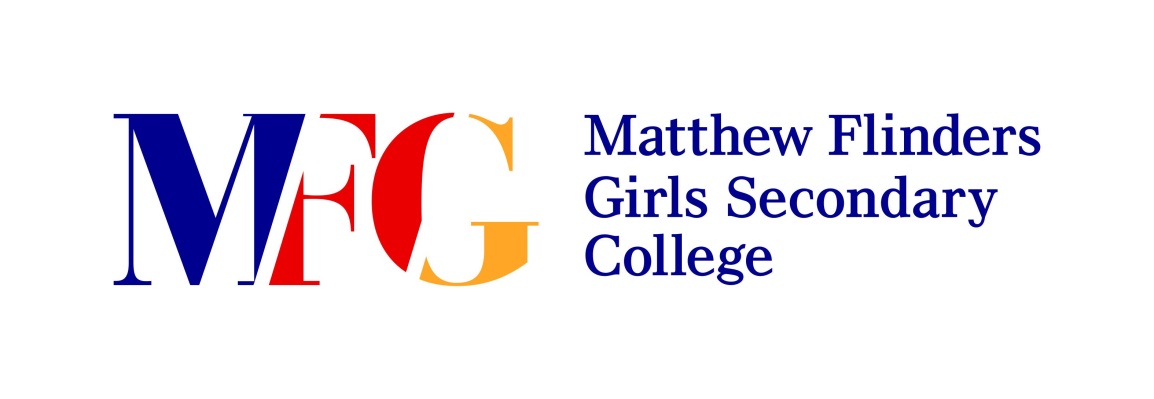 Expression of Interest Form Mauritius and Reunion Island TripMarch/April 2017Name:							French Teacher: Form:				Parent’s/Guardian’s signature: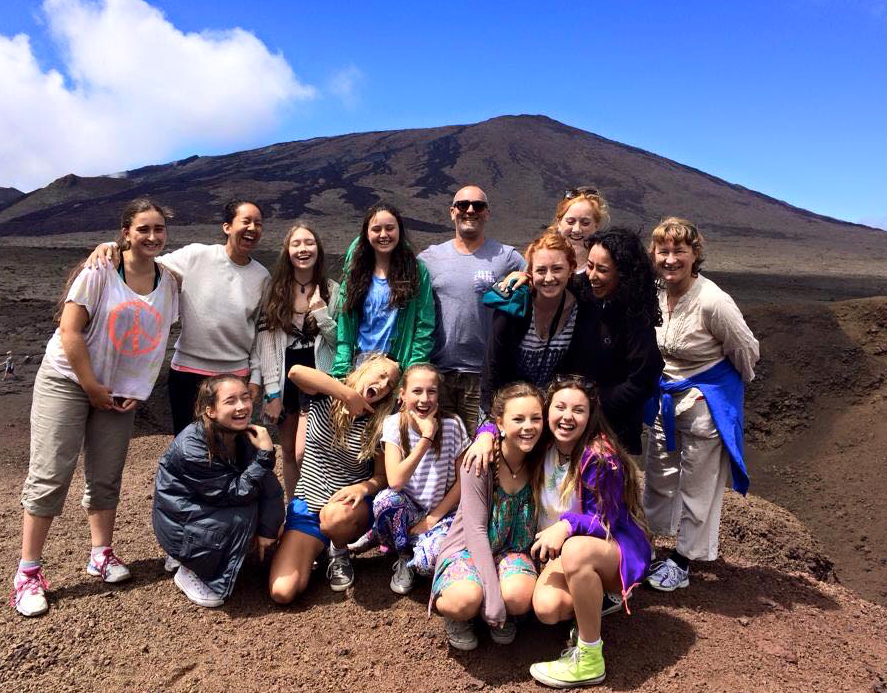 